	Welcome autumn !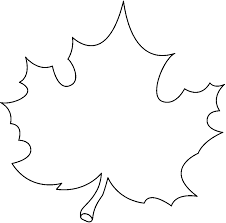 maple leafWelcome autumn !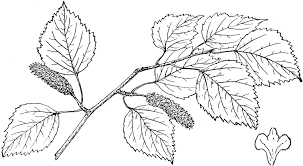 				birch leavesWelcome autumn !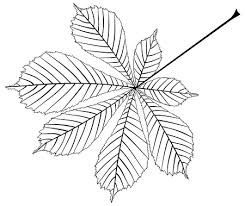   chestnut leafWelcome autumn !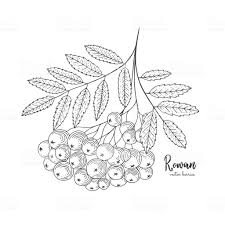       rowan leavesWelcome autumn!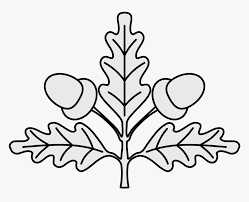 oak leaves